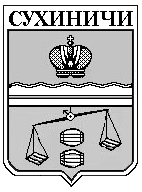       Администрация  Городского поселения «Поселок Середейский»                                           Сухиничский район                                            Калужская область  ПОСТАНОВЛЕНИЕОт   15 января   2018 года                                                             №  3Об утверждении положения«Об организации и осуществлениипервичного  воинского учета гражданна территории ГП «Поселок Середейский»        В соответствии с Конституцией Российской Федерации, Федеральными законами 1996 года « 61-ФЗ «Об обороне» , 1997 года № 31-ФЗ «О мобилизационной подготовке и мобилизации в Российской  Федерации», 1998 года № 53-ФЗ «О воинской обязанности и военной службе», 2003 года № 131-ФЗ «Об общих принципах организации местного самоуправления в Российской Федерации», постановлением Правительства  Российской Федерации от 27 ноября 2006 года № 719 «Об утверждении Положения о воинском учете», Устава поселения,ПОСТАНОВЛЯЮ:   Утвердить Положение «Об организации и осуществлении первичного         воинского учета на территории городского поселения «Поселок Середейский».   Утвердить Должностные инструкции начальника военно- учетного стола, специалистов (инспекторов) военно- учетного  стола.   Контроль за исполнением настоящего постановления  оставляю за собой.Глава администрациигородского  поселения«Поселок Середейский»                                                 Л.М.Семенова                                                                                  «Утверждаю»                                                        Глава администрации городского  поселения                                                           «Поселок Середейский»                                                           _______________  Л.М.Семенова                                                         «15»января 2018 г  № 3                                                П О Л О Ж Е Н И ЕОб организации  и осуществлении первичного воинского учета граждан  на территории  городского поселения  «Поселок Середейский»1.Общие положения1.1 Военно-учетный стол  Администрации ГП «Поселок Середейский»  (далее ВУС) является структурным подразделением администрации органа местного самоуправления.1.2 ВУС в своей деятельности руководствуется Конституцией Российской  Федерации, федеральными законами Российской Федерации от 31.05.1996 г. № 61-ФЗ «Об обороне», от 26.02.1997 г. № 31-ФЗ «О мобилизационной подготовке и мобилизации в Российской  Федерации» с изменениями согласно закона от 22.08.2004 г. №122, от 28.03.1998 г.№53-ФЗ «О воинской  обязанности  и военной службе», «Положение о воинском учете», утвержденным Постановлением Правительства  Российской Федерации от 27.11.2006 г. №719, от 31.12.2005 г. № 199-ФЗ «О внесении  изменений в отдельные законодательные акты Российской Федерации  в связи с совершенствованием разграничения полномочий, «Инструкцией по бронированию на период мобилизации и на военное время граждан Российской Федерации , пребывающих в запасе Вооруженных Сил Российской Федерации, федеральных органах исполнительной власти, имеющих запас, и работающих в органах государственной  власти, органах местного самоуправления  и организациях», законами Калужской области, Уставом органа местного самоуправления, иными нормативными правовыми актами  органов местного самоуправления , а также настоящим Положением.1.3. Положение о ВУС утверждается руководителем  органа местного самоуправления.2.Основные  задачи2.1. Основными задачами ВУС  являются:Обеспечение исполнения гражданами воинской  обязанности, установленной федеральными законами  «Об обороне», «О воинской обязанности  и военной службе», «О мобилизационной подготовке и мобилизации в Российской Федерации». Документальное  оформление сведений воинского учета о гражданах состоящих на воинском  учете;Анализ количественного состава и  качественного состояния  призывных мобилизационных людских ресурсов для эффективного использования в интересах обеспечения обороны страны и безопасности государства;Проведение плановой работы по подготовке необходимого количества военно-обученных граждан, пребывающих в запасе, для обеспечения мероприятий  по переводу Вооруженных Сил Российской Федерации, других войск, воинских формирований и органов с мирного на военное время на период мобилизации и поддержание их укомплектованности на требуемом уровне в военное время.3.Функции3.1. Обеспечивать выполнения функций, возложенных на администрацию в повседневной деятельности по первичному воинскому учету, воинскому учету и бронированию, граждан, пребывающих в запасе, из числа работающих в администрации органа местного самоуправления;3.2.  Осуществлять   первичный воинский учет граждан, пребывающих в запасе, и граждан, подлежащих призыву на военную службу, проживающих или пребывающих (на срок более 3 месяцев) на территории, на которой осуществляет свою деятельность орган местного самоуправления;3.3. Выявлять совместно с органами внутренних дел граждан, постоянно или временно проживающих на территории, на  которой осуществляет свою деятельность орган местного  самоуправления, обязанных состоять на  воинском учете;3.4. Вести учет организаций, находящихся на территории, на которой осуществляет свою деятельность орган местного самоуправления, и контролировать ведение в них воинского учета; 3.5. Сверять не реже одного раза в год документы первичного воинского учета с документами воинского учета военного комиссариата муниципального образования, организаций, а также с карточками регистрации или домовыми книгами;3.6. По указанию военного комиссариата муниципального образования повещать граждан о вызовах в военный комиссариат;3.7. Своевременно вносить изменения в сведения, содержащихся в документах первичного воинского учета, и в 2-недельный срок сообщать о внесенных изменениях в военный комиссариат;3.8. Ежегодно представлять в военный комиссариат до 1 ноября списки юношей 15-ти и 16-ти летнего возраста, а  до 1 октября- списки юношей, подлежащих первоначальной постановке на воинский учет в следующем году;3.9. Разъяснять должностным лицам организаций и гражданам их обязанности по воинскому учету, мобилизационной подготовке и мобилизации, установленные законодательством Российской Федерации и Положением о воинском учете и осуществлять контроль за их исполнением.4.Права4.1. Для плановой и целенаправленной работы ВУС имеет право:вносить  предложения по запросу и получению в установленном порядке необходимых материалов и информации от федеральных органов   государственной власти , органов исполнительной власти субъекта Российской  Федерации, органов местного самоуправления, а также  от учреждений и организаций независимо от организационно- правовых форм  и форм собственности;запрашивать и получать от структурных подразделений администрации  органа  местного самоуправления аналитические материалы, предложения по сводным планам мероприятий и информацию об их выполнении, а также другие материалы, необходимые для эффективного выполнения возложенных на ВУС задач;создавать информационные базы данных по вопросам, отнесённым к компетенции ВУС;выносить на рассмотрение руководителем органа местного самоуправления  вопросы о привлечении на договорной основе специалистов для осуществления отдельных работ;организовывать взаимодействие в установленном  порядке и обеспечивать служебную переписку с федеральными органами исполнительной власти, органами  исполнительной власти субъекта Российской Федерации, органами местного самоуправления, общественными объединениями, а также организациями  по вопросам, отнесенным к компетенции ВУС;проводить внутренние совещания по вопросам, отнесенным к компетенции ВУС.5.Руководство5.1. Возглавляет ВУС  начальник военно-учетного стола органа местного самоуправления (далее-начальник стола). Начальник стола назначается на должность и освобождается от должности руководителем органа местного самоуправления.5.2. Начальник стола находится в непосредственном подчинении Главы администрации городского поселения «Поселок Середейский» органа местного самоуправления;5.3 В случае отсутствия начальника ВУС на рабочем месте по уважительным причинам (отпуск, временная нетрудоспособность, командировка) его замещает Глава администрации городского поселения «Поселок Середейский»